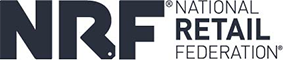 https://jobs.nrf.com/https://nrffoundation.org/Below are links to internships with retail chains that are members of the NRF, the US’s largest organization of retailers.  Students interested in being accepted for an internship at one of the locations below needs to follow the link and follow the procedures the Sponsor calls for. For assistance, contact Mr. Humphries at humphires@bezeqint.net or 054-5316157. Each of the internships below is for the Summer of 2020.  You need to apply during the fall semester to be accepted.  So, research the internships that look interesting to you and start applying this fall.
Distribution Operations InternshipTJX Companies, Inc. – Bloomfield, CT, United StatesDistribution Operations InternshipTJX Companies, Inc. – Jefferson, GA, United StatesDistribution Operations InternshipTJX Companies, Inc. – Tucson, AZ, United StatesDistribution Operations InternshipTJX Companies, Inc. – Brownsburg, IN, United StatesDistribution Operations InternshipTJX Companies, Inc. – Atlanta, GA, United StatesDistribution Operations InternshipTJX Companies, Inc. – Phoenix, AZ, United StatesDistribution Operations InternshipTJX Companies, Inc. – Pittston, PA, United StatesDistribution Operations InternshipTJX Companies, Inc. – Woburn, MA, United StatesDistribution Operations InternshipTJX Companies, Inc. – Worcester, MA, United StatesMerchandise Analyst - Pottery Barn KidsWilliams-Sonoma – San Francisco, CA, information security analyst, Information Technology, Security, Scottsdale, AZStarbucks – Scottsdale, AZ, United StatesIT InternBurlington – Edgewater Park, NJ, United StatesUK Wholesale e-Commerce InternRalph Lauren – London, NA, United KingdomSales Analytics Intern (6 months duration) *internship agreement mandatory*Ralph Lauren – Plan-les-Ouates, NA, SwitzerlandRetail Performance Marketing Intern - 12 MonthsRalph Lauren – London, NA, Distribution Center Intern - Chambersbrug, PAUlta Beauty – IL, United StatesE-Commerce InternBurlington – Burlington, NJ, United StatesFinance InternBurlington – Burlington, NJ, United StatesInternTJX Companies, Inc. – Evansville, IN, United StatesPlanning & Allocations InternBurlington – Burlington, NJ, United States
Ralph Lauren Stores - Sales ProfessionalRalph Lauren – Paris, NA, United Statessenior iOS engineer, Starbucks Technology Center - Scottsdale, AZStarbucks – Scottsdale, AZ, United StatesHuman Resources Assistant (Intern)TJX Companies, Inc. – Decatur, GA, United States2019 Intern Conversion:2020 Full-Time Sr. Manager - InsightsWalmart –Praktikum im Bereich OnlinemarketingRalph Lauren – Munich, NA, Germany
Merchandise Analyst, Pottery Barn Kids & Teens - Global AustraliaWilliams-Sonoma – San Francisco, CA, United States2019 Intern Conversion: 2020 Full-Time MBA Marketing Associate ManagerWalmart – BENTONVILLE, AR, United StatesIntern Sales Controlling & Business DevelopmentRalph Lauren – Munich, NA,eCommerce MBA Manager Intern ATL1 �?? Summer 2020Walmart – ATLANTA, GA, United StateseCommerce MBA Manager Intern LAX2 - Summer 2020Walmart – CHINO, CA, United StateseCommerce MBA Manager Intern PHL2 - Summer 2020Walmart – BETHLEHEM, PA, United States Assistant Buyer Intern (Los Angeles)Ross Stores, INC – Los Angeles, CA, United StatesSummer 2020 Intern - Buying or PlanningRoss Stores, INC – New York, NY, United States2019 Intern Conversion: 2020 Full time Designer - TechWalmart – BENTONVILLE, AR, United States2019 Intern Conversion: 2020 Full time Software Engineer 2 (Reston)Walmart – BENTONVILLE, AR, United States2019 Intern Conversion: 2020 Full time Software Engineer 2-TechWalmart – BENTONVILLE, AR, United States2019 Intern Conversion: 2020 Full time Software Engineer 3 - TechWalmart – BENTONVILLE, AR, United States2019 Intern Conversion: 2020 Full time Associate Designer - TechWalmart – BENTONVILLE, AR, United States2019 Intern Conversion: 2020 Full time Software Engineer 2 (Reston)Walmart – BENTONVILLE, AR, United StatesOD Intern - Bennington, VTWalmart – BENNINGTON, VT, United StatesPre-Grad Intern-WMWalmart – STURGEON BAY, WI, United StatesField Intern - Store #2644 Saginaw, MIWalmart – SAGINAW, MI, United StatesOD Intern - Glenmont, NYWalmart – GLENMONT, NY, United States2019 Intern Conversion: 2020 Soft Eng I, Supply Chain Tech RESTONWalmart – BENTONVILLE, AR, United States2019 Intern Conversion: 2020 Soft Eng II, Supply Chain Tech RESTONWalmart – BENTONVILLE, AR, United States2019 Intern Conversion: 2020 Full time Data Scientist - TechWalmart – BENTONVILLE, AR, United StateseCommerce MBA Manager Intern IND1-Summer 2020Walmart – PLAINFIELD, IN, United StateseCommerce MBA Manager Intern LAX1 �?? Summer 2020Walmart – CHINO, CA, United StateseCommerce MBA Manager Intern DFW1-Summer 2020Walmart – FORT WORTH, TX, United StateseCommerce MBA Manager Intern MCO1 �?? Summer 2020Walmart – DAVENPORT, FL, United States
eCommerce MBA Manager Intern PHL1 �?? Summer 2020Walmart – BETHLEHEM, PA, United StatesLead Supply Chain Coordinator - Williams SonomaWilliams-Sonoma – San Francisco, CA, United StatesSupply Chain Coordinator - Williams SonomaWilliams-Sonoma – San Francisco, CA, United StatesIF YOU’RE SERIOUS ABOUT A RETAIL CAREER If you are serious about the above internships and want to enhance your chances of obtaining one of them, I suggest you take the three courses offered by the National Retail Federation Foundation at https://nrffoundation.org/The courses are RiseUP courses (see below) and located on the landing page: page down a little and you’ll see them.  The courses are the retail industry’s standards for their respective topics.  Completing these three courses shows potential employers that you are serious about a retail career and aren’t just taking a random shot at an internship. 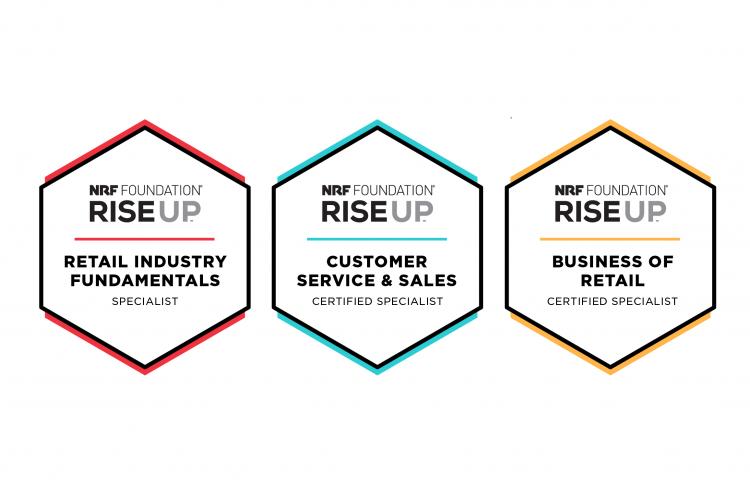 When you interview for a job, the interviewer is actually interested in how much you know about the industry: can you carry a conversation about the industry and its contemporary issues?  Cramming for the interview a few days ahead of the interview won’t fool these people.  Instead, if you want to be ahead of the game, sign up for their newsletter, SmartBrief, and keep up with events as they happen at https://nrf.com/.  Read the blogs on the page, STORES Magazine, etc.  You get the point.  